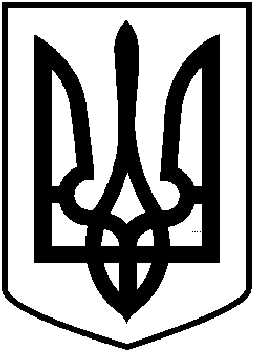 ЧОРТКІВСЬКА  МІСЬКА  РАДАДВАДЦЯТЬ ШОСТА ПОЗАЧЕРГОВА СЕСІЯ ВОСЬМОГО СКЛИКАННЯ                                                           РІШЕННЯ17 вересня 2021 року                                                                               № 660м. ЧортківПро  затвердження  Положення  про помічника-консультанта депутатаЧортківської міської ради в новій редакції           Керуючись  статтями  26, 59 Закону України «Про місцеве самоврядування в Україні», статтею 29-1 Закону України «Про статус депутатів місцевих рад»,  міська радаВИРІШИЛА:1.Затвердити Положення про помічника-консультанта депутата Чортківської міської ради в новій редакції (додається).         2. Визнати таким, що втратило чинність рішення міської ради  від             26 лютого 2021 року № 307 «Про затвердження Положення про помічника-консультанта депутата Чортківської міської ради»          3. Контроль за виконанням цього рішення покласти на постійну комісію міської  ради  з питань депутатської етики та дотримання законності.Міський голова                                                               Володимир  ШМАТЬКО